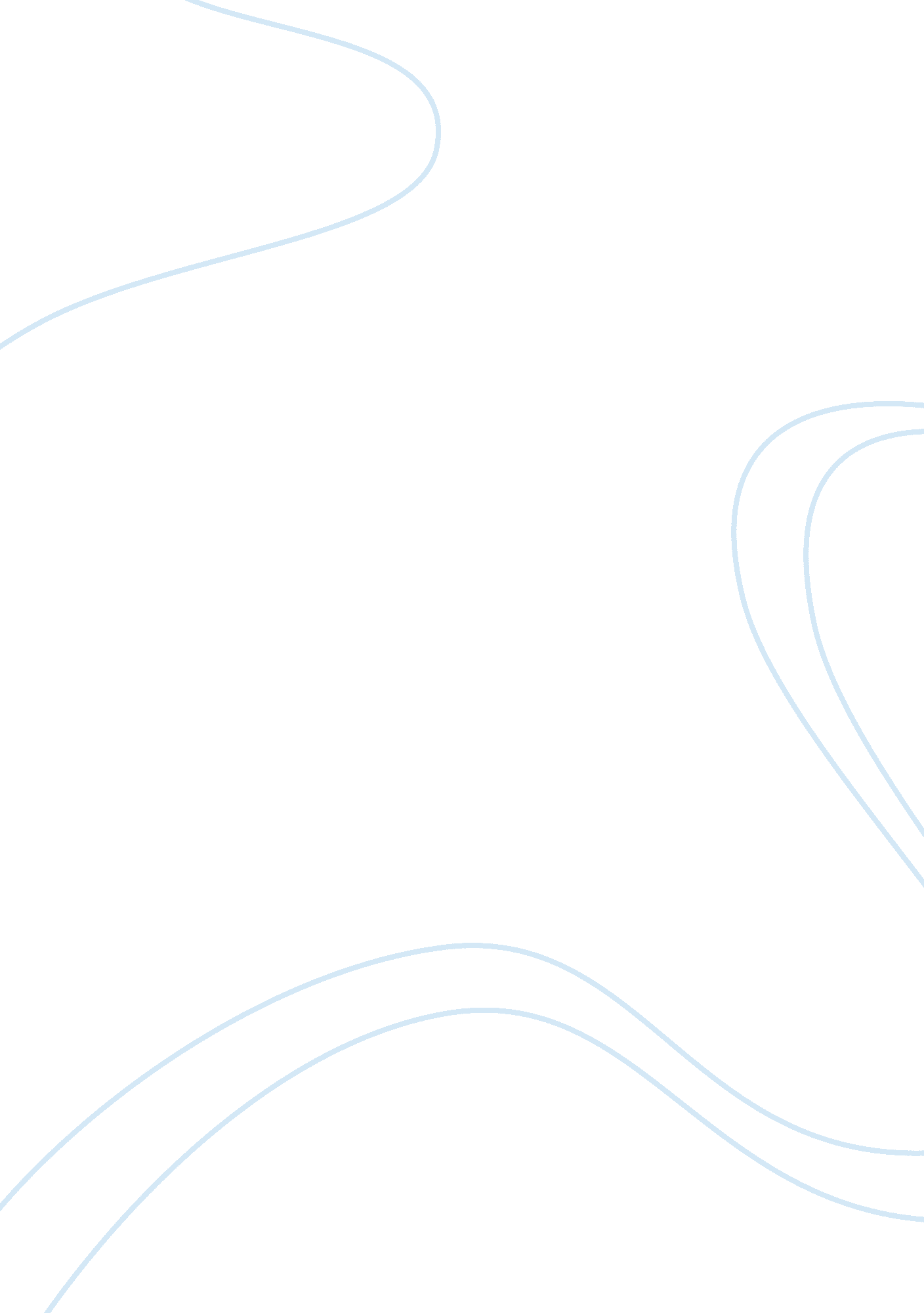 Grand rally essay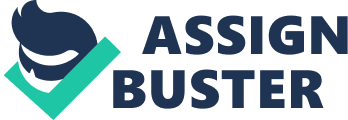 (Pakiemphasize ung last paragraph ha.? Bigyan mo ng buhay ung last part) A pleasant morning to all of you. I am Kenneth Errol C. Pajotal, III-St. Therese under the advisory class of Mrs. Lulu Quialquial. I am here confidently standing in front of you to give my warmest gratitude for giving me this opportunity to run as the vice president of the School Council of Students under (party with the meaning). It is with my great honor and pride to run as vice president of the council because I was previously involved in many organizations which boosts my ability in leadership. I was also voted as one of those officers who helped in making changes for the school’s sake. Last year’s members of the SCS did a great job in improving the living conditions of the students here in our Alma Mater. Yet , I think that there is more enough to do with. The council needs more REFRESHMENTS-more representatives are to come in and to reinforce more the experiences of the old ones through their enthusiasm. “ Maihahalintulad natin ang isang pagiging lider sa isang baso. Oo, sa isang baso. Bakit? Ang lider ay isang baso, kayo ang magsisilbing tubig. Kung wala ang isang baso, anong mangyayari sa tubig? Magkakawatak watak at kakalat. Samantalang kung may basong susuporta at hahawak sa tubig, hindi ito matatapon. Tulad ng isang lider, kapag wala siya, ang mga tao ay mawawalan ng pagkakaisa na magiging dahilan ng pagkakawatak-watak ng relasyon nating mga tao sa isa’t isa. ” As one of the representative of III-St. Therese, I come out for bringing you the NEW. The New energy, New enthusiasm, and New council to honestly serve you. I’m not going to convinve you that I am the best for this position. I’m only (age) BUT I assure you that I can participate in the transformations of our beloved Alma Mater with the help of the future leaders. I am ready to work with (party) for your benefit and for the success of this council. I’m running for this position not for authority’s sake, but I whole-heartedly accepted this position to be able to meet your needs. I will NOT PROMISE that I WILL PROMISE anything. In short, I’ll promise less but I will deliver more. If you empower me with your confidence and trust, I will do everything to fulfill what I am saying right now. I will strive harder to be your future leader. I will not be your BOSS, I will be your LEADER. What’s the difference? Because a BOSS says “ I” while a LEADER says “ We”. A boss? He/she says “ GO” but a LEADER says “ LET US GO” . So I’ll always be your leader, a leader not a boss. “ Kung noong 2010 -Mel Aljon Montesa, 2011-Ave Jianne Garcia, 2012- Miquiel Annika Luniza, sana ngayong 2013 – Kenneth Errol Pajotal na. ” Again, I am Kenneth Errol C. Pajotal running for Vice President of (party). New leader? New vision? New Direction? ERROL- a man with action! It’s time for change. Change we need and a change we believe in! Secure your future. Kenneth Errol Pajotal for your Vice President. Vote wisely. Vote (party). Have a great day. Good luck errol ROOM TO ROOM CAMPAIGN (Short lang to) Good morning/afternoon (Section). I’m Kenneth Errol C. Pajotal , III-St. Therese running as the vice president of the (party) under the advisory class of Mrs. Lulu Quailquial. Thank you for letting me speak in front of you. I run for this position to help in improving changes in our alma mater. I’m not going to convince you that I’m the best for this position but I will do everything to fulfill my responsibility. I will not promise that I will promise anything. We are here to serve you not to be served by you. I will be your leader saying “ LET US GO” not a boss who will say “ GO”. “ Kung noong 2010 -Mel Aljon Montesa, 2011-Ave Jianne Garcia, 2012- Miquiel Annika Luniza, sana ngayong 2013 – Kenneth Errol Pajotal na. ” Again, I am Kenneth Errol C. Pajotal running for Vice President of (party). New leader? New vision? New Direction? ERROL- a man with action! It’s time for change. Change we need and a change we believe in! Secure your future. Kenneth Errol Pajotal for your Vice President. Vote wisely. Vote (party). Have a great day. 